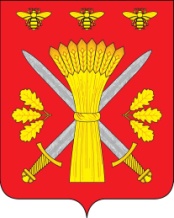 РОССИЙСКАЯ ФЕДЕРАЦИЯОРЛОВСКАЯ ОБЛАСТЬТРОСНЯНСКИЙ РАЙОННЫЙ СОВЕТ НАРОДНЫХ ДЕПУТАТОВРЕШЕНИЕ19 мая 2011 года                                                                                                       №23Об исполнении бюджета Троснянского муниципального  района за 2010 год» 	1. Утвердить отчет об исполнении бюджета муниципального района за 2010 год по доходам в объеме  183083,2 тыс. рублей и по расходам в  объеме 182684,3 тыс. рублей  с превышением  доходов над расходами ( профицит  бюджета муниципального района) в сумме  398,9 тыс. рублей и со следующими показателями: - источники финансирования дефицита бюджета муниципального района за 2010 год  в соответствии с приложением  1;  - доходы   бюджета муниципального района за 2010 год в соответствии с приложение 2;  -  распределение бюджетных ассигнований за 2010 год  по разделам и подразделам  классификации расходов бюджета  муниципального района в соответствии с приложением 3;-  распределение ассигнований из районного бюджета  за 2010 год по разделам и  подразделам,  целевым статьям и видам расходов функциональной  классификации расходов в соответствии с приложением 4;  -  ведомственная структура расходов районного бюджета за  2010 год в соответствии с приложением  5;-  распределение  бюджетных ассигнований на реализацию программы капитального строительства и капитального ремонта объектов социальной сферы, финансируемых за счет средств бюджета  района за 2010 год  в соответствии с приложением 6; - распределение дотаций на выравнивание бюджетной обеспеченности поселений за 2010 год  в соответствии с приложением 7; - распределение дотаций на обеспечение сбалансированности бюджетов поселений за 2010 год в соответствии с приложением 8; - распределение субвенций из районного фонда компенсаций за 2010 год в соответствии с приложением 9; - распределение субсидий за 2010 год  в соответствии с приложением 10;	2. Настоящее  решение вступает в силу со дня официального опубликования (обнародования).Председатель районного Совета                                                              Глава района     народных депутатов                                                                       В. И. Быков                                                             В. И. Быков